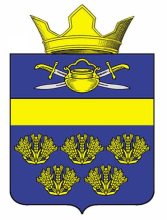 АДМИНИСТРАЦИЯ ВЕРХНЕКУРМОЯРСКОГО СЕЛЬСКОГО ПОСЕЛЕНИЯ КОТЕЛЬНИКОВСКОГО МУНИЦИПАЛЬНОГО РАЙОНА ВОЛГОГРАДСКОЙ ОБЛАСТИ                                                ПОСТАНОВЛЕНИЕ      от  18 мая  2021                                                         №19                                                Об установлении дополнительных требований пожарной безопасности на период  действия особого противопожарного режима на территории  х.Веселый                                Котельниковского муниципального района Волгоградской области       В соответствии с  Федеральным законом от 21.12.1994 г. № 69-ФЗ « О пожарной  безопасности», Федеральным законом от 06.10.2003г. №131-ФЗ «Об общих принципах  организации местного самоуправления в Российской Федерации», постановлением Губернатора Волгоградской области от 17 мая 2021г. №356 «Об особом противопожарном режиме на территории Волгоградской области»,  постановлением администрации Котельниковского муниципального района Волгоградской области от 17 мая  2021 г. №348  «Об установлении дополнительных требований пожарной безопасности на период действия особого противопожарного режима на территории Волгоградской области», Уставом Верхнекурмоярского сельского поселения Котельниковского муниципального района Волгоградской области,администрация Верхнекурмоярского сельского поселения Котельниковского муниципального района постановляет:1.Ввести на территории х.Веселый  Верхнекурмоярского сельского поселения особый противопожарный режим с 8.00 ч. 18.05.2021г. 2.Утвердить прилагаемый план мероприятий по обеспечению мер пожарной безопасности на территории Верхнекурмоярского сельского поселения на период действия особого противопожарного режима.3. Посредством размещения информации на информационном стенде , в местах массового скопления людей, оповестить население сельского поселения о введении особого противопожарного режима.3.Постановление вступает в силу со дня его подписания.Глава Верхнекурмоярского                                                  А.С.Мельников сельского поселения        приложение к постановлениюадминистрацииВерхнекурмоярскогосельского поселенияКотельниковскогомуниципального районаВолгоградской областиот 18.05.2021г. №19 ПЛАН мероприятий по обеспечению мер пожарной безопасности на территории Верхнекурмоярского сельского поселения Котельниковского муниципального района Волгоградской области на период действия особого противопожарного режима № п/пНаименование мероприятийСрок исполненияОтветственный исполнитель1Создание запасов воды для целей пожаротушения, подготовка пожарной и приспособленной для целей пожаротушения техникив течение действия особого противопожарного режимаГлава сельского поселения, руководители организаций2Запрещение разведения костров, сжигание мусора, сухой растительности ( в том числе стерни, порубочных остатков, сухой травы, листвы и камыша)в течение действия особого противопожарного режимаГлава сельского поселения3Обновление противопожарной минерализованной полосы по границе населенного пунктав течение действия особого противопожарного режимаГлава сельского поселения4Организация патрулирования населенного пункта   работниками администрациив течение действия особого противопожарного режимаГлава сельского поселения5Размещение информации по пожарной безопасности  о введении особого противопожарного режимав течение действия особого противопожарного режимаСпециалист администрации6Регулярное информирование населения о соблюдении мер пожарной безопасности в условиях особого противопожарного режима  путем трансляции через громкоговорящую связьв течение действия особого противопожарного режимаСпециалист СДК7Принятие мер по обкосу сухой травы, древесного хлама, иного горючего мусора с  прилегающих территорий  организацийв течение действия особого противопожарного режимаГлава сельского поселения